Publicado en Barcelona el 16/02/2018 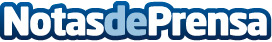 Descubriendo Alaska con Terres LlunyanesEl próximo miércoles día 21 de febrero tendrá lugar en las oficinas de Terres Llunyanes la conferencia ALASKA a cargo de Manel Pomarol, guía de tal inhóspita tierra y gran experto en ellaDatos de contacto:Judit933183766Nota de prensa publicada en: https://www.notasdeprensa.es/descubriendo-alaska-con-terres-llunyanes_1 Categorias: Internacional Entretenimiento Turismo Eventos Oficinas http://www.notasdeprensa.es